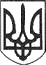 РЕШЕТИЛІВСЬКА МІСЬКА РАДАПОЛТАВСЬКОЇ ОБЛАСТІВИКОНАВЧИЙ КОМІТЕТРІШЕННЯ04 січня 2021 року                                                                                            № 7 Про створення тимчасової комісії з приймання та передачі амбулаторії з обладнанням по вул. 40-річчя Перемоги, 11 в  с. Шевченкове Решетилівського району Полтавської області	Керуючись Законами України „Про місцеве самоврядування в Україні”, „Про передачу об’єктів права державної та комунальної власності”, рішенням Решетилівської міської ради від 29.12.2020 року № 59-2-VIIІ „Про прийняття в комунальну власність Решетилівської міської територіальної громади амбулаторії з обладнанням по вул. 40-річчя Перемоги, 11 в с. Шевченкове Решетилівського району Полтавської області” (2 сесія), виконавчий комітет Решетилівської міської радиВИРІШИВ:	Створити тимчасову комісію з приймання та передачі в комунальну власність Решетилівської міської територіальної громади амбулаторію з обладнанням по вул. 40-річчя Перемоги, 11 в с. Шевченкове Решетилівського району Полтавської області у складі:Міський голова                                                                 О.А. ДядюноваГолови комісії - Сивинської Інни Василівни, першого заступника міського голови;     Членів комісії -Колотій Наталії Юріївни, начальника відділу з юридичних питань та управління комунальним майном виконавчого комітету міської ради;Лугової Наталії Іванівни – директора Комунального некомерційного підприємства „Центр первинної медико-санітарної допомоги Решетилівської міської ради Полтавської області”;Шелудченко Ірини Миколаївни – головного бухгалтера Комунального некомерційного підприємства „Центр первинної медико-санітарної допомоги Решетилівської міської ради Полтавської області”;Данкова Дмитра Олександровича – головного спеціаліста відділу технічного нагляду управління капітального будівництва Департаменту будівництва, містобудування і архітектури та житлово-комунального господарства Полтавської облдержадміністрації (за згодою);Скоряк Ірини Василівни – головного спеціаліста відділу бухгалтерського обліку та фінансового забезпечення управління кадрового, фінансового та адміністративно-господарського забезпечення Департаменту будівництва, містобудування і архітектури та житлово-комунального господарства Полтавської облдержадміністрації (за згодою);Білоконя Віталія Сергійовича – головного спеціаліста відділу технічного нагляду управління капітального будівництва Департаменту будівництва, містобудування і архітектури та житлово-комунального господарства Полтавської облдержадміністрації (за згодою).